Саранчина А.В.,учитель русского языкаи литературыНекоторые приемы работы с художественным текстом (на примере романа Ф.М. Достоевского "Преступление и наказание") как средство формирования читательской грамотностиВ списке способностей XXI века читательская грамотность занимает почетное первое место. Именно формирование читательской грамотности тесно связано с «обустройством мозга», структурированием, систематизацией информации.Определение, используемое в международном исследовании PISA: «Читательская грамотность – способность человека понимать и использовать письменные тексты, размышлять о них и заниматься чтением для того, чтобы достигать своих целей, расширять свои знания и возможности, участвовать в социальной жизни ».Общепризнанной истиной для читательской грамотности стал набор из трех блоков умений:нахождение информацииинтерпретация информациирефлексия информацииРоссия не новичок в международном исследовании PISA. Более того, за последние годы явно чувствуются сдвиги, подвижки у российских школьников. Однако есть и проблемные, западающие звенья. Так, среди трех перечисленных видов умений по читательской грамотности именно умение по рефлексии информации были, есть и остаются самыми неуспешными.«Западающие» звенья российских школьников1. Задания на одновременную работу с несколькими текстами, например, представленными в виде форума или посредством информационных вкладок, имитирующих режим работы в интернете.2. Задания на выявление буквального смысла. Это все задания, в которых обучающимся предлагается понять переносное значение слова (фразы), установить многозначность, определить смысл, рожденный в условиях конкретного контекста (конкретной речевой ситуации).3. Задания на выявление и анализ противоречий. Давно замечено, что проблемным для многих ребят является неодносторонний взгляд на явления, взгляд на них с разных точек зрения, взгляд сквозь призму разнообразных мнений. Следовательно, у обучающихся в недостаточной мере сформировано умение классифицировать позиции, аргументированно поддерживать выбранную позицию, поддерживать все предложенные позиции, не поддерживать ни одну из них.Где проверяется?ОГЭ, устное собеседование, ЕГЭ, итоговое сочинение.Для формирования читательской грамотности при изучении романа Ф.М. Достоевского «Преступление и наказание» нами был разработан дидактический материал в помощь ученику, где акцент делался на работе с текстом романа. Дидактический материал представляет собой карточки с заданиями по главам и тематическим блокам романа, включающие иллюстрации, таблицы, схемы, вопросы, инфографику, синквейны.Карточки разработаны с целью развития интереса к тексту произведения, стилю автора.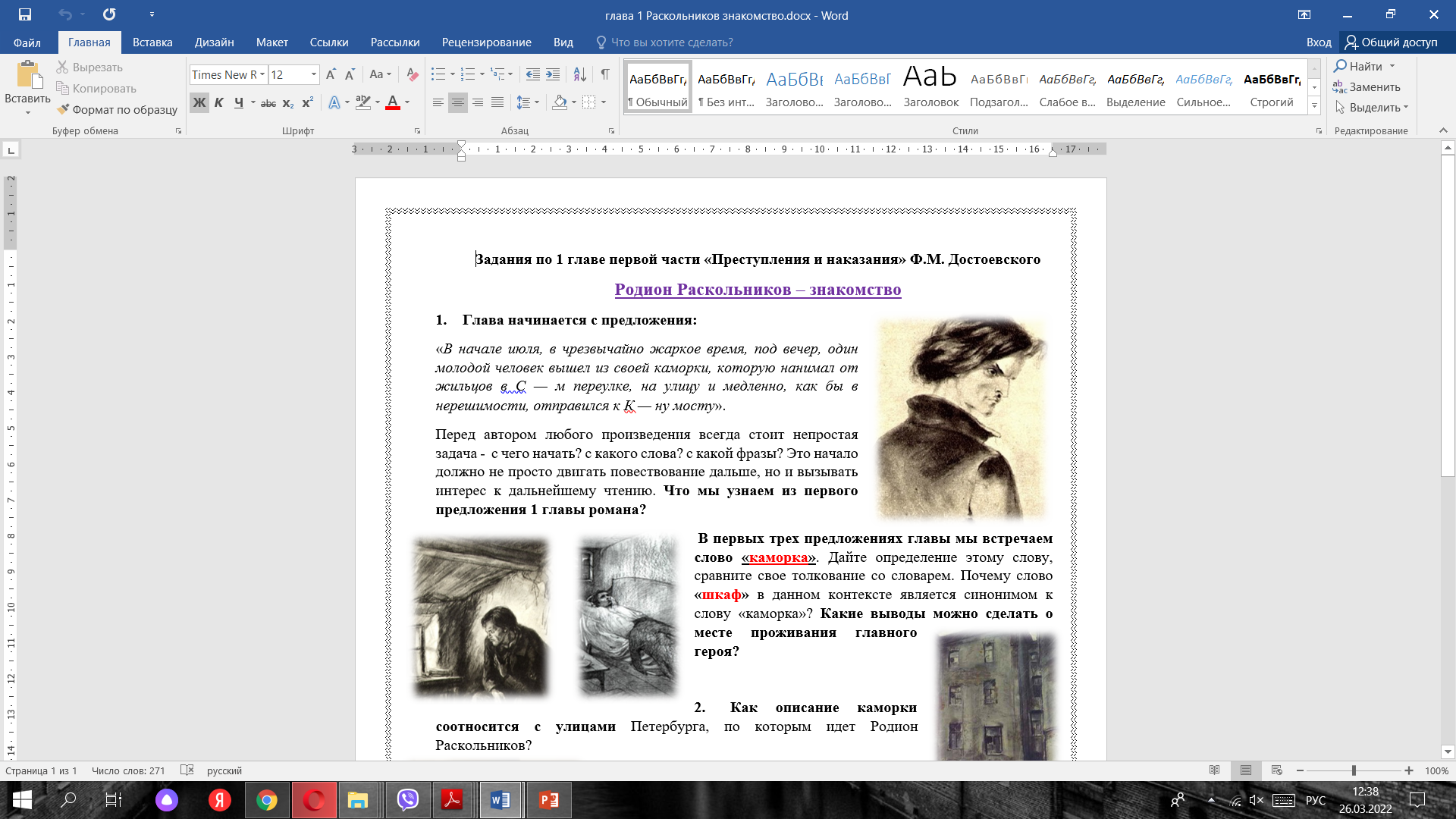 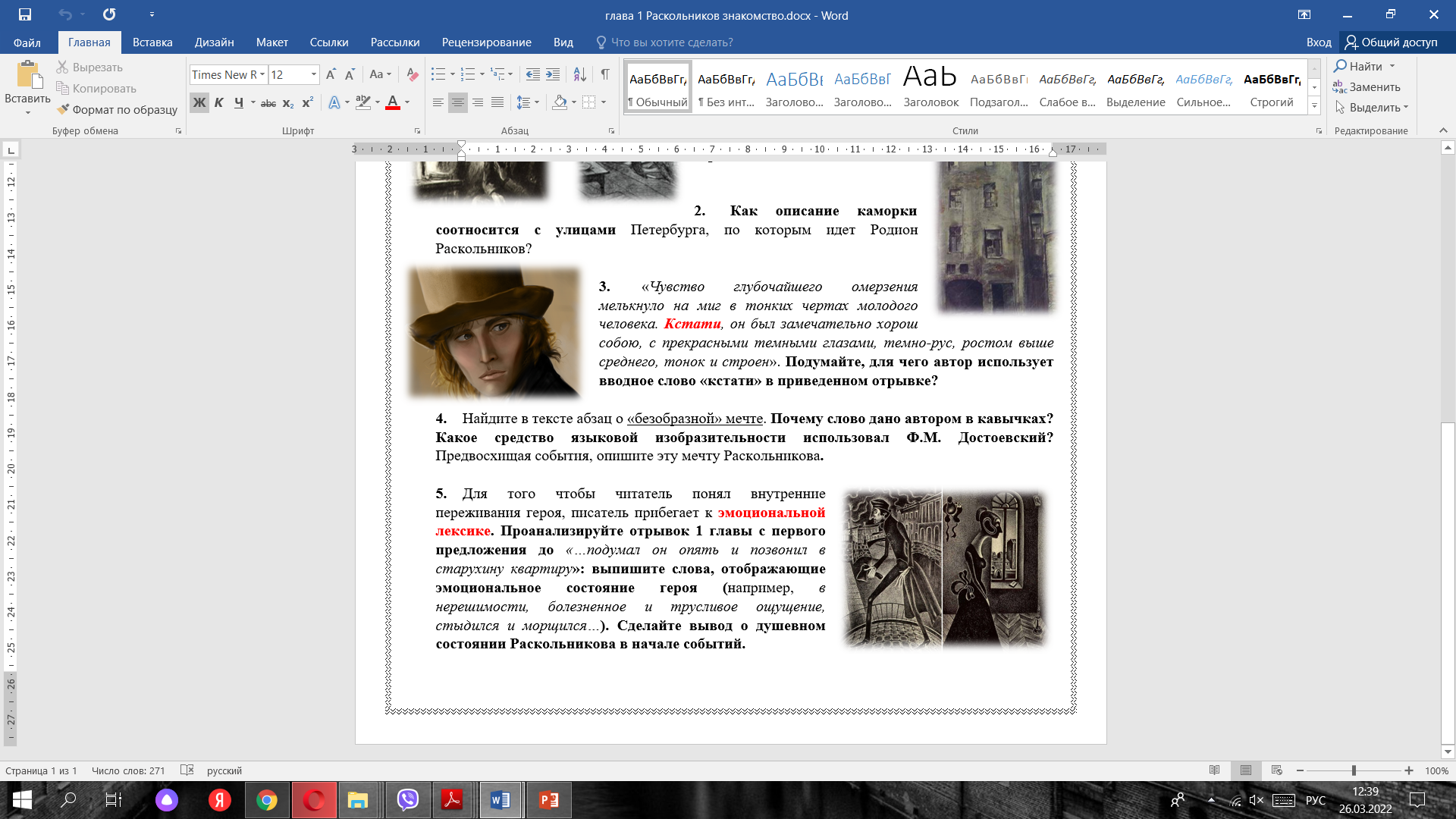 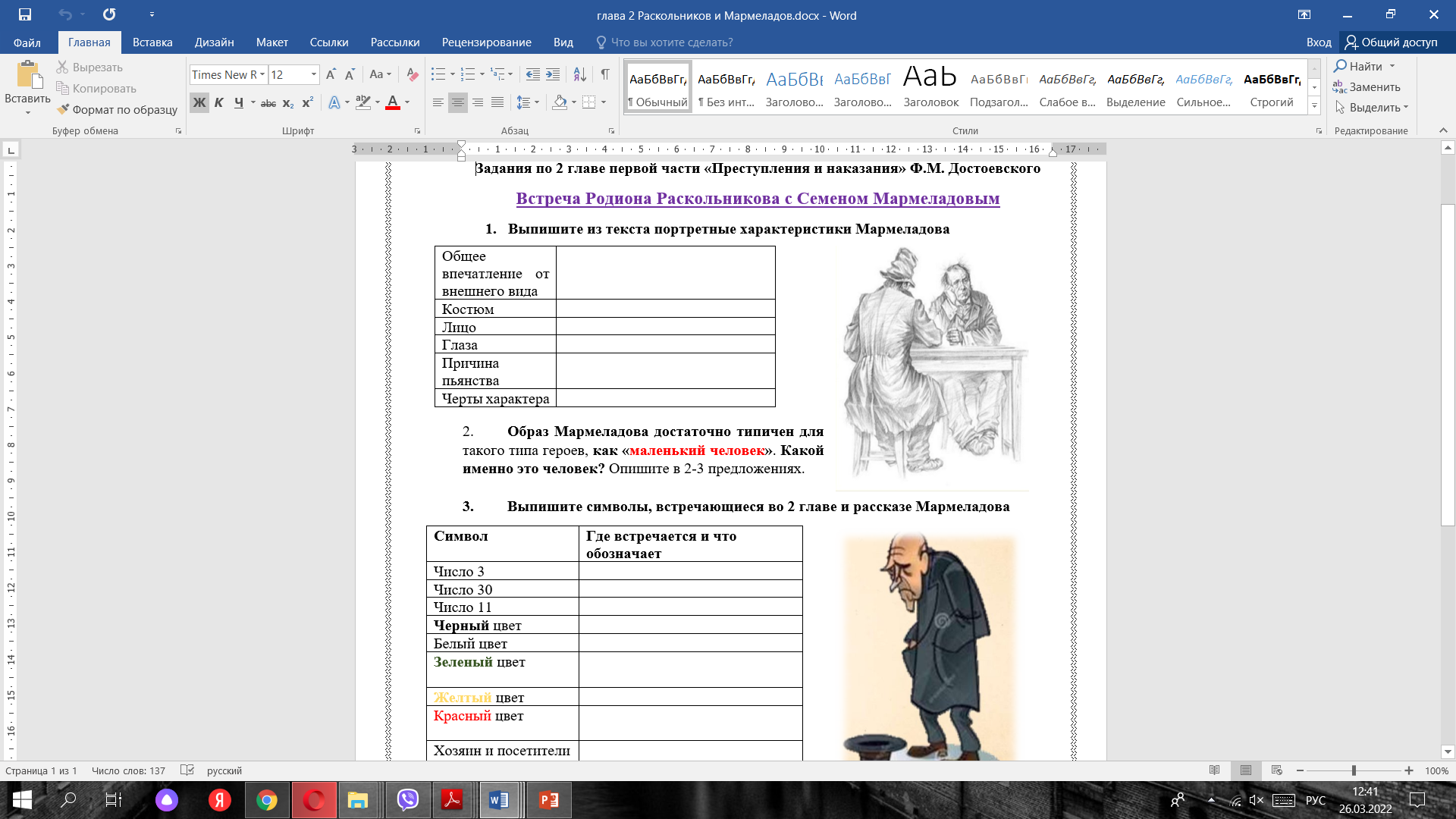 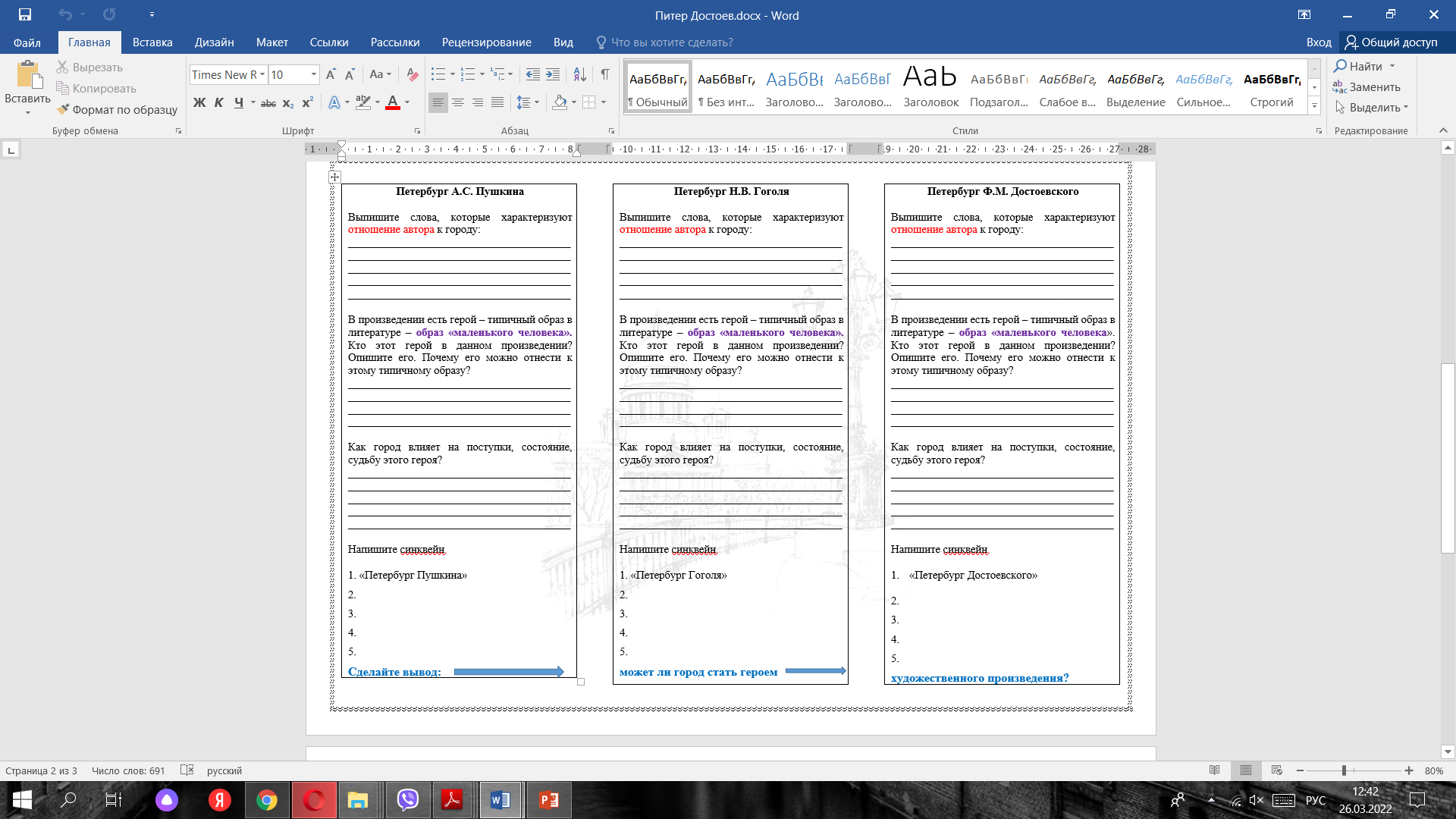 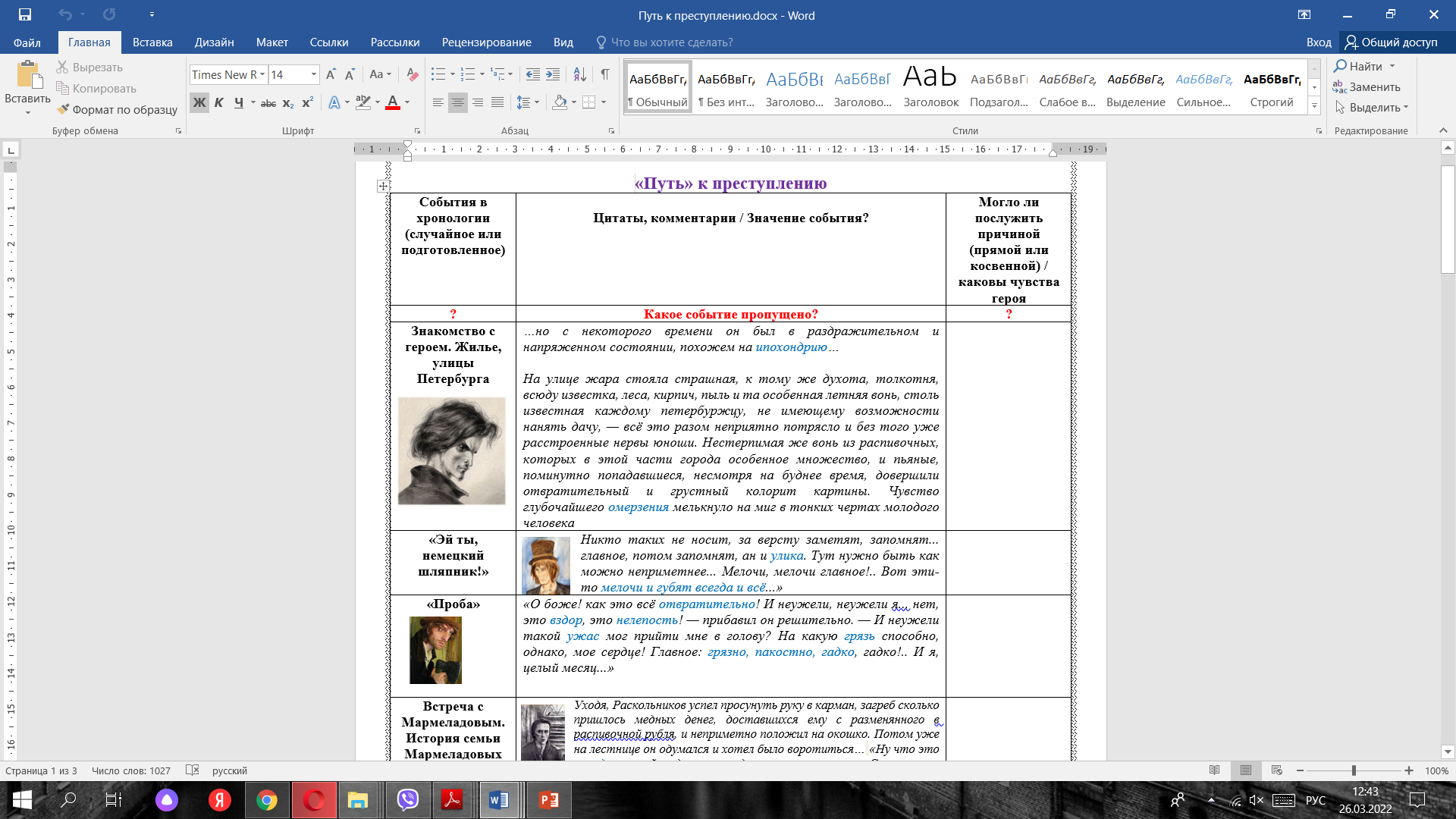 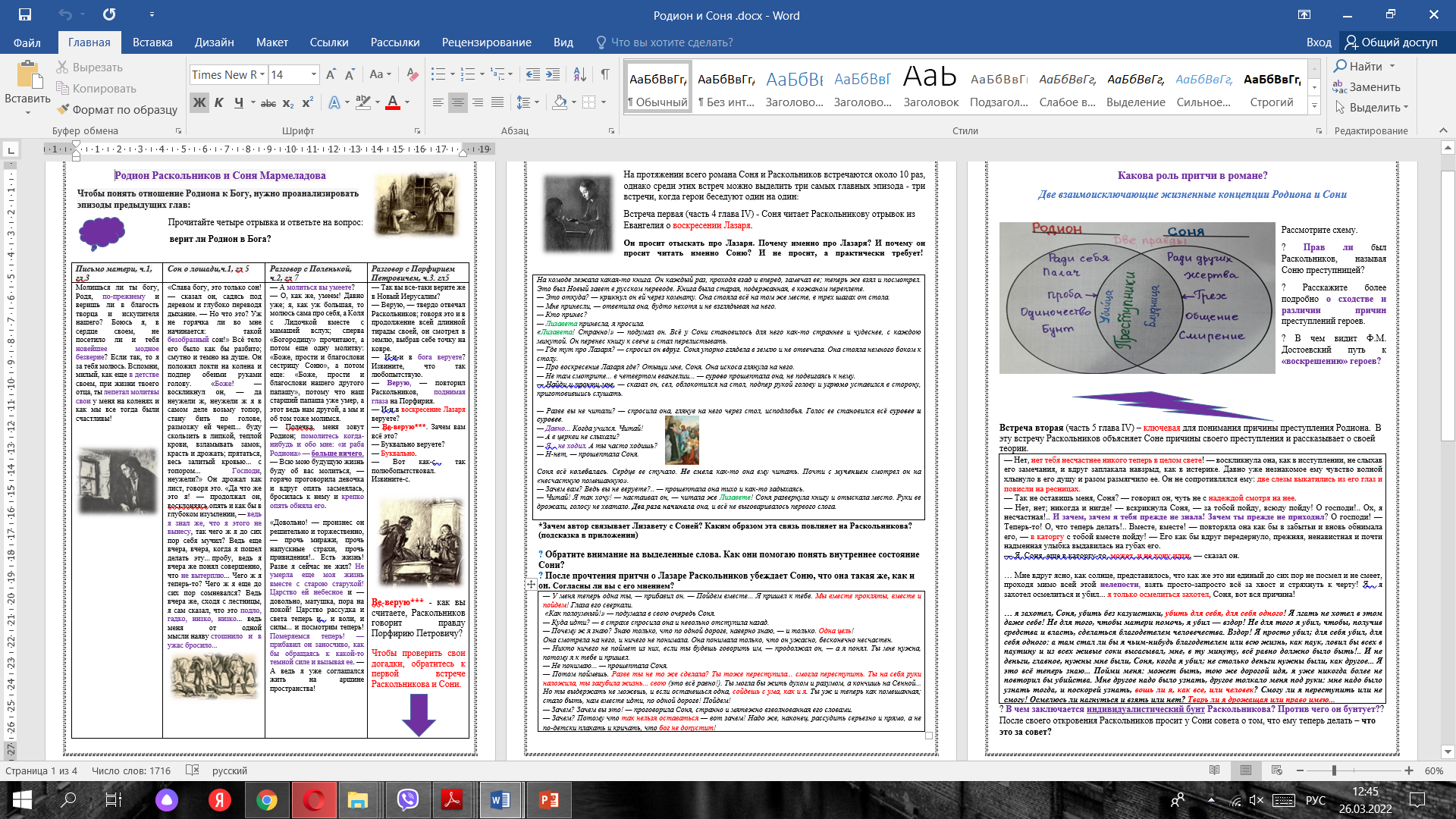 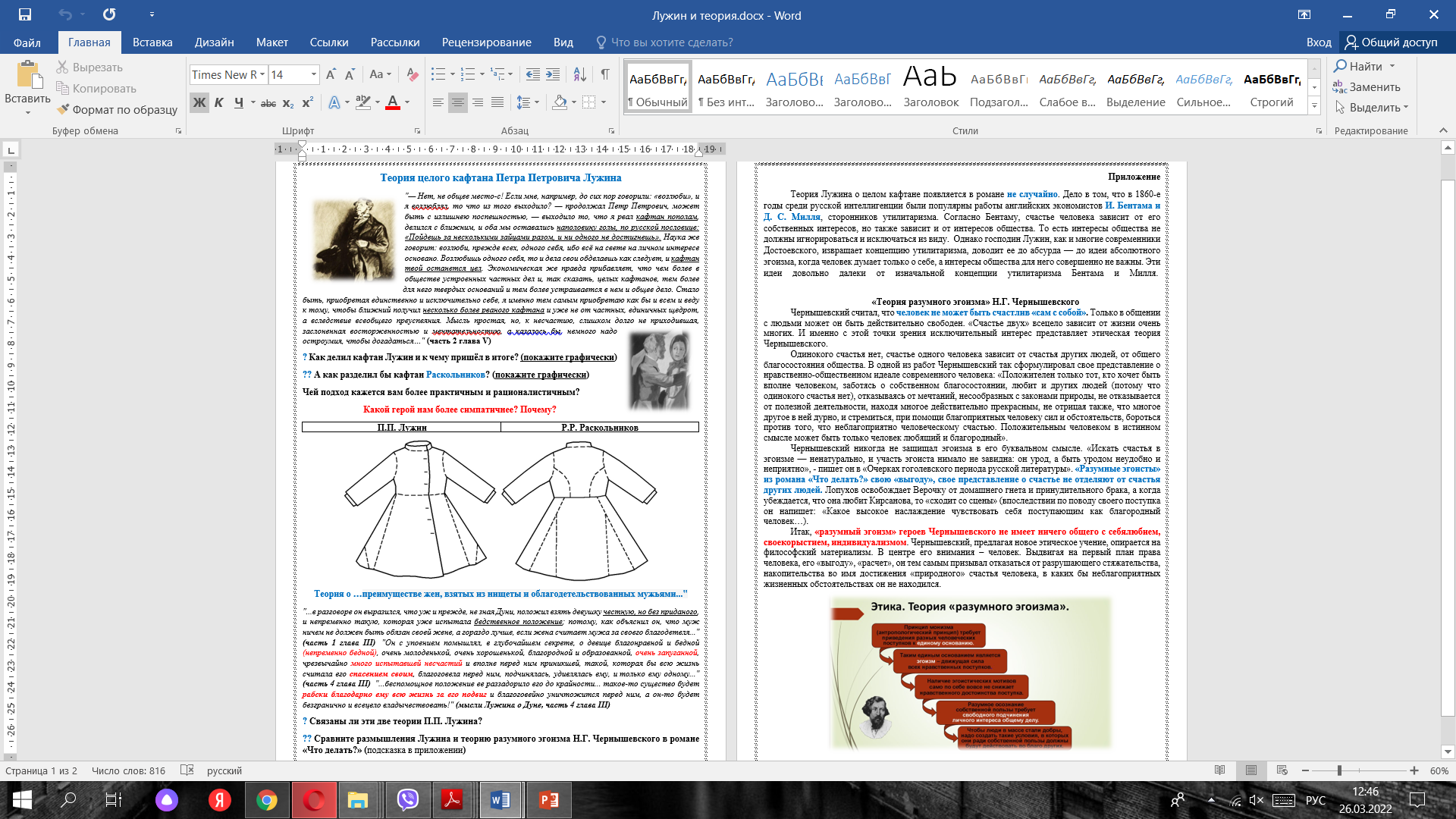 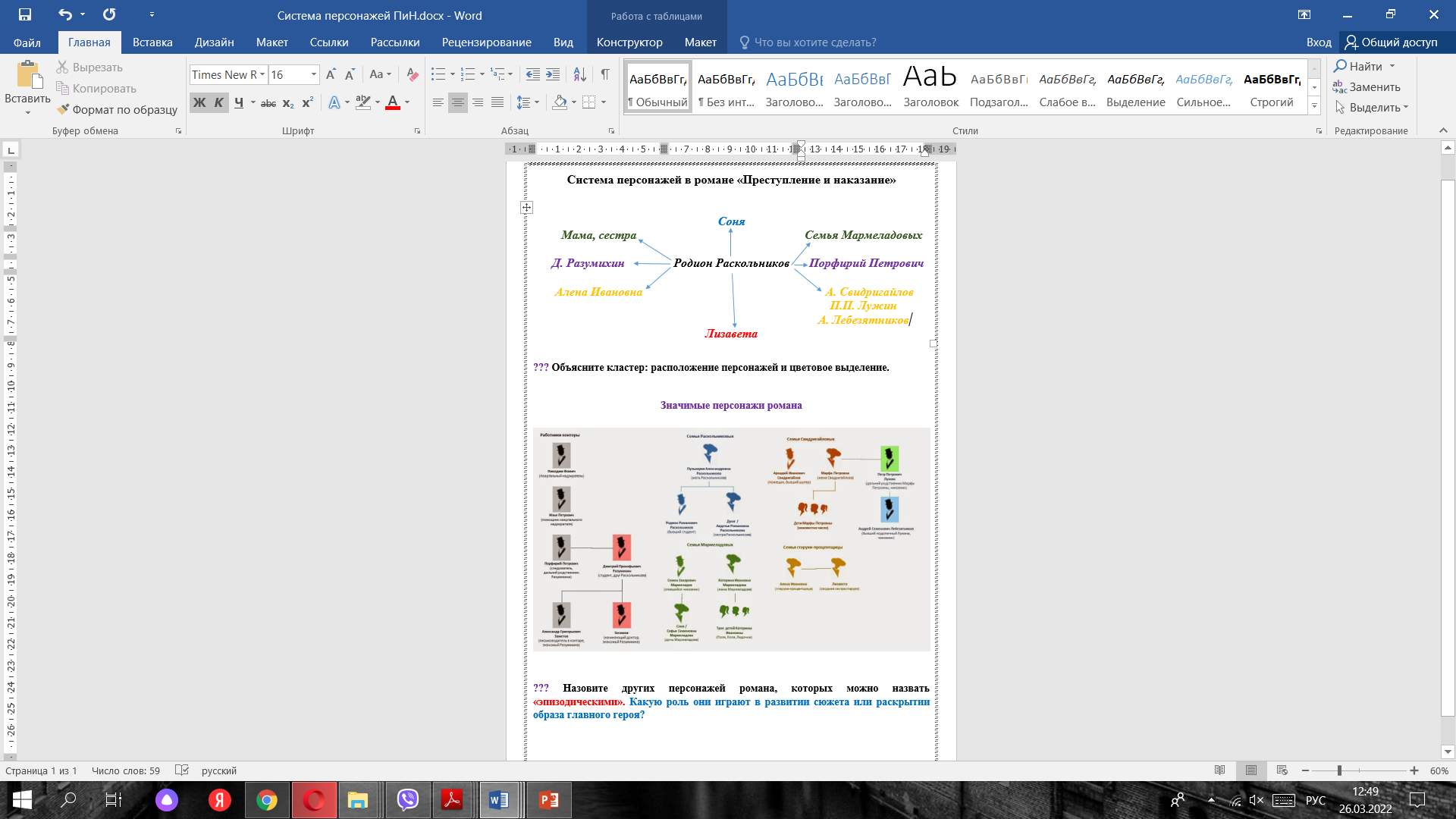 